Mayville State UniversityNomination for Student of the Year2022-2023Complete the requested information and submit this document by March 24, 2023. Timeline:		  Self-Nomination		  I am nominating someone other than myselfNominator: Please attach a word or pdf document that describes the reasons you believe (a) this student exemplifies students at Mayville State University and (b) why this student should be recognized as a Student of the Year. Submit this document and the attachment to student.life@mayvillestate.edu Thank you for recognizing our outstanding students. Mayville State UniversityNomination for Student of the Year2022-2023Personal Interview InformationHere’s what happens next: Timeline:In preparation for the interview, nominees are encouraged to review the following guidelines.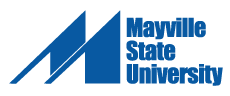 Mayville State has designated the following five      Core Values as a sign of our dedication to personal service. Please prepared to discuss how you have modeled or how you demonstrate the characteristics these Core Values describe.. We act with integrity in all we do.We demonstrate integrity through honesty and loyalty to our institution, high ethical standards, respect for others, being responsible and accountable for our actions, and having open communication.We are student-focused.We provide individualized support that is responsive to the needs of students, and results in their success.We are committed to teaching and learning excellence.We engage in transformational experiences, supportive learning environments, scholarly opportunities, and collaborative relationships.We promote and value an open and diverse community.We foster partnerships across our local, regional, and global communities. We respect all individuals through our small town campus culture that supports a sense of family.We integrate leadership in all we do.We encourage individuals to develop and strengthen leadership skills and abilities, while providing opportunities to enhance the common good.Name of Nominee:Student’s phone number:  Student’s phone number:  Student’s email address:  Student’s email address:  Student’s preferred social media platform:Student’s preferred social media platform:Student’s preferred social media platform:         handle/ @ address:           handle/ @ address:  Name of Nominator:Nominator’s phone number:  Nominator’s phone number:  Nominator’s email address:  Nominator’s email address:  How do you know the nominee?:  How do you know the nominee?:  How do you know the nominee?:  